Challenger Society for Marine Science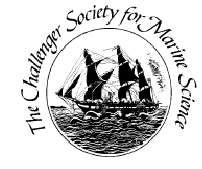 Student Travel Award Report FormPlease complete this form as a Word Document ONLY and return it to Dr Sophie-Berenice Wilmes (s.wilmes@bangor.ac.uk). Title of report/travel/event attended:Awardee Name:Institution:Report: (750 words max)Awardee Profile: (100 words max)Year of travel/event:Please attach ONE photo or image upon email submission of this form.